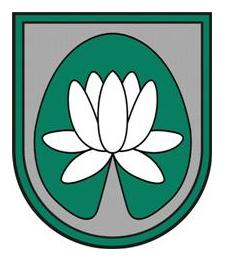 IEPIRKUMA„KOPĒŠANAS IEKĀRTU PIEGĀDE”NOLIKUMSIdentifikācijas Nr.: ĀND 2016/114Ādažos2016Vispārējā informācijaIepirkuma identifikācijas numurs: ĀND 2016/114Pasūtītājs: Ādažu novada dome Pakalpojumu saņēmēji: Ādažu novada domePasūtītāja rekvizīti:Kontaktpersona iepirkuma procedūras jautājumos: Rita Šteina, tālr. 67996298, e-pasts rita.steina@adazi.lvInformācija par iepirkumuIepirkums tiek veikts atbilstoši Publisko iepirkumu likuma 8².panta nosacījumiem.Iepirkuma Nolikums un visa ar iepirkumu saistītā publiskojamā informācija ir brīvi pieejami Pasūtītāja mājas lapā internetā www.adazi.lv. Iepirkums ir sadalīts divās daļās: 1) Kopēšanas iekārtas piegāde Ādažu vidusskolai; 2) Kopēšanas iekārtas piegāde Kadagas pirmsskolas izglītības iestādei.Nav atļauta piedāvājumu variantu iesniegšana. Iepirkuma rezultātā paredzēts slēgt līgumu katrā iepirkuma daļā ar pretendentu, kura piedāvājums būs atzīts par atbilstošu nolikuma prasībām, kā arī – par lētāko. Piegādes termiņš – 20 dienu laikā kopš līguma noslēgšanas attiecīgajā iepirkuma daļā.Piedāvājuma iesniegšanas un atvēršanas vieta, datums, laiks un kārtībaPiedāvājums jāiesniedz līdz 2016.gada 3.jūnija plkst. 10:00, iesniedzot personīgi Ādažu novada domē, Ādažos, Gaujas ielā 33A, 306.kabinetā (Kanceleja) 3.stāvā, vai atsūtot pa pastu. Pasta sūtījumam jābūt nogādātam norādītajā adresē līdz augstākminētajam termiņam.Piedāvājumi, kas iesniegti pēc šajā Nolikumā noteiktā piedāvājumu iesniegšanas termiņa, netiks izskatīti un neatvērtā veidā tiks atdoti atpakaļ Pretendentam.Iepirkuma piedāvājumu atvēršana un vērtēšana notiek slēgtās komisijas sēdēs.Piedāvājuma derīguma termiņšPretendenta iesniegtais piedāvājums ir derīgs, t.i., saistošs iesniedzējam 120 (viens simts divdesmit) kalendārās dienas, skaitot no piedāvājumu atvēršanas dienas.Ja objektīvu iemeslu dēļ iepirkuma līgumu nevarēs noslēgt piedāvājumu derīguma termiņa laikā, Pasūtītājs un Pretendents/i var vienoties par piedāvājuma spēkā esamības termiņa pagarināšanu.Piedāvājuma noformēšanaPiedāvājums iesniedzams aizlīmētā, aizzīmogotā iepakojumā – 3 (trīs) eksemplāros (viens oriģināls un divas kopijas). Uz piedāvājuma iepakojuma jābūt šādām norādēm:pasūtītāja nosaukums un adrese;Iepirkuma nosaukums un identifikācijas numurs;Atzīme „Neatvērt līdz 2016. gada 3.jūnija plkst. 10:00”.Katrs piedāvājuma eksemplāra sējums sastāv no trim daļām:pretendenta kvalifikācijas dokumenti, ieskaitot pieteikumu dalībai iepirkumā;tehniskais piedāvājums;finanšu piedāvājums.Visas piedāvājuma daļas iesniedzamas vienā sējumā. Dokumentiem jābūt cauršūtiem vai caurauklotiem. Auklu gali jāpārlīmē un jābūt norādei par kopējo lappušu skaitu piedāvājumā. Lapas jānumurē un tām jāatbilst satura rādītājam. Visi piedāvājumi jāievieto 5.1.punktā minētajā iepakojumā.Piedāvājumā iekļautajiem dokumentiem jābūt skaidri salasāmiem, bez labojumiem. Piedāvājums jāsagatavo latviešu valodā. Pretendents drīkst iesniegt tikai vienu piedāvājumu par visu pakalpojuma apjomu. Ja Pretendents iesniedz dokumentu kopijas, katra dokumenta kopija jāapliecina normatīvajos aktos noteiktajā kārtībā. Pretendents iesniedz parakstītu piedāvājumu. Ja piedāvājumu iesniedz personu grupa, pieteikumu paraksta visas personas, kas ietilps personu grupā. Ja piedāvājumu iesniedz personu grupa vai personālsabiedrība, piedāvājumā papildus norāda personu, kas konkursā pārstāv attiecīgo personu grupu vai personālsabiedrību, kā arī katras personas atbildības sadalījumu. Komisija pieņem izskatīšanai tikai tos Pretendentu iesniegtos piedāvājumus, kas noformēti tā, lai piedāvājumā iekļautā informācija nebūtu pieejama līdz piedāvājuma atvēršanas brīdim. Iesniegtie piedāvājumi ir Pasūtītāja īpašums un netiks atdoti atpakaļ Pretendentiem.Kvalifikācijas prasībasPretendents normatīvajos tiesību aktos noteiktajā kārtībā ir reģistrēts komersantu reģistrā.Pretendentam iepriekšējo 3 (trīs) gadu laikā ir pozitīva pieredze biroja tehnikas preču piegādē – noslēgti un izpildīti vismaz 3 (trīs) līgumi un ir saņemtas pozitīvas atsauksmes no pasūtītājiem.Ja iepirkuma komisija, vērtējot pretendenta iesniegto piedāvājumu, nevarēs konstatēt piedāvājumu iesniegušā pretendenta kvalifikācijas atbilstību nolikuma 6.nodaļas prasībām, attiecīgi, ja iesniegtā informācija būs neprecīza, nepilnīga, neskaidra, vai vispār nebūs iekļauta piedāvājumā, iepirkuma komisija to uzskatīs par būtisku piedāvājuma neatbilstību izvirzītajām prasībām un izslēgs pretendenta piedāvājumu no tālākas vērtēšanas.Kvalifikācijas apliecināšanai iesniedzamie dokumentiPretendenta pieteikums dalībai iepirkumā atbilstoši Nolikumam pievienotajai formai (skatīt 1.pielikumu). Ja piedāvājumu iesniedz personu grupa kā Pretendents iesniedz personu grupa, tad pieteikumu paraksta visas personas, kas iekļautas grupā un pieteikumā norāda personu, kura pārstāv personu grupu iepirkumā, kā arī katras personas atbildības apjomu. Izziņa par iepriekšējo 3 (trīs) gadu laikā izpildītajiem līgumiem saskaņā ar paraugu 3.pielikumā. Izziņai pievieno vismaz 3 pasūtītāju pozitīvas atsauksmes.Ja pretendents plāno iesaistīt līguma izpildē apakšuzņēmējus, nododot tiem pakalpojumu veikšanu vismaz 20 procentu vērtībā no kopējās iepirkuma līguma vērtības, tas iesniedz informāciju par šādiem apakšuzņēmējiem saskaņā ar 4.pielikuma formu un katra šāda apakšuzņēmēja apliecinājumu par gatavību piedalīties pakalpojumu sniegšanā, norādot tos pakalpojumus, kurus viņš paredz veikt (5.pielikums). Ja piedāvājumu iesniedz piegādātāju apvienība, kura uz piedāvājuma iesniegšanas brīdi nav juridiski noformējusi savu sadarbību saskaņā ar Komerclikumu, tai piedāvājumā ir jāiekļauj visu piegādātāju apvienības dalībnieku parakstīts saistību raksta (protokola, vienošanās, cita dokumenta) oriģināls vai apliecināta kopija, kas apliecina katra piegādātāju apvienības dalībnieka kompetenci un atbildības robežas un apņemšanos reģistrēt personālsabiedrību saskaņā ar nolikuma prasībām gadījumā, ja piegādātāju apvienība iegūs līguma slēgšanas tiesības.Ja piedāvājumu iesniedz personālsabiedrība, tad tai piedāvājumā ir jāiekļauj personālsabiedrības līguma oriģināls vai apliecināta kopija vai izraksts, kā arī cita dokumenta (protokola, vienošanās, u.tml.) oriģināls vai apliecināta kopija, kas apliecina katra personālsabiedrības biedra kompetenci un atbildības robežas, un limitu, ja tas nav atspoguļots personālsabiedrības līgumā vai tā izrakstā.Tehniskais piedāvājumsTehniskais piedāvājums sagatavojams brīvā formā, ievērojot Tehniskās specifikācijas prasības.Tehniskais piedāvājums jāsagatavo tādā detalizācijas pakāpē, lai iepirkuma komisija varētu secināt Pretendenta piedāvāto preču atbilstību pasūtītāja prasībām.Finanšu piedāvājumsFinanšu piedāvājums sagatavojams, ņemot vērā pielikumu Nr.6.Finanšu piedāvājumā iekārtas cenā jāiekļauj visas ar iekārtas piegādi saistītās izmaksas, tostarp sagādes, piegādes, uzstādīšanas un darbinieku apmācības izmaksas.Piedāvājumu izvēles kritērijiStarp pretendentiem, kuru piedāvājumi attiecīgajā iepirkuma daļā piedāvājumu vērtēšanas gaitā būs atzīti par atbilstošiem, tiks izvēlēts pretendents, kura piedāvājums būs bijis vislētākais.  Iepirkuma rezultātā paredzēts noslēgt pakalpojuma līgumu katrā iepirkuma daļā ar lētākās cenas pretendentu. Iepirkuma līgumsPasūtītājs slēgs ar izraudzīto Pretendentu katrā iepirkuma daļā iepirkuma līgumu, pamatojoties uz Pasūtītāja sagatavotu un ar Pretendentu saskaņotu līgumprojektu.Līgumprojekta noteikumi tiks sagatavoti saskaņā ar šī Iepirkuma noteikumiem.1. pielikums  (Iepirkuma identifikācijas Nr. ĀND 2016/114)Pieteikums dalībai iepirkumā Iepirkuma Identifikācijas Nr. ____Ādažu novada domes Iepirkuma komisijaiSaskaņā ar Nolikumu es, apakšā parakstījies, apliecinu, ka:___________________________ (pretendenta nosaukums) piekrīt Nolikuma noteikumiem un garantē Nolikuma un tā pielikumu prasību izpildi. Noteikumi ir skaidri un saprotami.Pievienotie dokumenti veido šo piedāvājumu.Šis piedāvājums ir spēkā 120 (viens simts divdesmit) kalendārās dienas no piedāvājuma atvēršanas sanāksmes.Ar šo apliecinām, ka visa piedāvājumā iesniegtā informācija ir patiesa.Z.v.2. pielikums  (Iepirkuma identifikācijas Nr. ĀND 2016/114)TEHNISKĀ SPECIFIKĀCIJA 1.iepirkuma daļaĀdažu vidusskola2.iepirkuma daļaKadagas pirmsskolas izglītības iestāde3. pielikums  (Iepirkuma identifikācijas Nr. ĀND 2016/114)PRETENDENTA PIEREDZES APRAKSTS4. pielikums (Iepirkuma identifikācijas Nr. ĀND 2016/114)IZZIŅA PAR APAKŠUZŅĒMĒJIEMAr šo [pretendenta nosaukums, reģistrācijas numurs un juridiskā adrese] apliecina, ka Ādažu novada domes izsludinātā iepirkuma „_______________________” (Identifikācijas Nr. ĀND 2016/114) ietvaros pretendenta paša resursiem veicamais piegādes apjoms sastāda ___ % no kopējā apjoma, apakšuzņēmējiem nododamā līguma daļa sastāda ___ % no kopējā apjoma.Pieaicinātie apakšuzņēmēji:1. ________________ veiks  ____________________ , kas sastāda  ___ % (finansiālā vērtība) no kopējās līguma vērtības;2. ________________  veiks  ____________________ , kas sastāda  ___ % (finansiālā vērtība) no kopējās līguma vērtības;3. …5. pielikums (Iepirkuma identifikācijas Nr. ĀND 2016/114)APAKŠUZŅĒMĒJA APLIECINĀJUMSAr šo [apakšuzņēmēja nosaukums, reģistrācijas numurs un juridiskā adrese] apliecina, ka, ja pretendents [nosaukums, reģistrācijas numurs un juridiskā adrese] tiks atzīts par uzvarētāju iepirkumā „_____________________________” (iepirkuma identifikācijas Nr. ĀND 2016/114), mūsu sabiedrība kā apakšuzņēmējs apņemas veikt šādus darbus saskaņā ar nolikuma tehnisko specifikāciju: ____________________________________________________________________________.    z.v.6. pielikums  (Iepirkuma identifikācijas Nr. ĀND 2016/114)FINANŠU PIEDĀVĀJUMSKOPĒŠANAS IEKĀRTU PIEGĀDE1.IEPIRKUMA DAĻAĀdažu vidusskola2.IEPIRKUMA DAĻAKadagas PIIAdrese:Gaujas iela 33A, Ādaži, Ādažu novads, LV-2164Reģistrācijas Nr.90000048472Norēķinu konts:LV43TREL9802419010000Bankas kods:TRELLV22Tālrunis:67997350Fakss:67997828sastādīšanas vietadatumsInformācija par pretendentuInformācija par pretendentuInformācija par pretendentuInformācija par pretendentuInformācija par pretendentuPretendenta nosaukums:Pretendenta nosaukums:Reģistrācijas numurs:Reģistrācijas numurs:Juridiskā adrese:Juridiskā adrese:Pasta adrese:Pasta adrese:Tālrunis:Tālrunis:Fakss:E-pasta adrese:E-pasta adrese:Finanšu rekvizītiFinanšu rekvizītiFinanšu rekvizītiFinanšu rekvizītiFinanšu rekvizītiBankas nosaukums:Bankas kods:Konta numurs:Informācija par pretendenta kontaktpersonu (atbildīgo personu)Informācija par pretendenta kontaktpersonu (atbildīgo personu)Informācija par pretendenta kontaktpersonu (atbildīgo personu)Informācija par pretendenta kontaktpersonu (atbildīgo personu)Informācija par pretendenta kontaktpersonu (atbildīgo personu)Vārds, uzvārds:Ieņemamais amats:Tālrunis:Fakss:E-pasta adrese:Pretendenta nosaukums:Pilnvarotās personas vārds, uzvārdsPilnvarotās personas amats:Pilnvarotās personas paraksts:Kopēšanas processElektrostatiskā lāzera kopiju; netiešaKopēšanas / drukāšanas ātrums A4 ne mazāks36 lpp.minKopēšanas / drukāšanas ātrums A3 ne mazāks18 lpp.minPirmās  kopiju / izdruku laiks mono (sek.)4.5 sek.Uzsilšanas laiks (s)20.sek.Kopiju izšķirtspēja (dpi)600 x 600 dpiMulti-copy1 - 9 999Sākotnējā formātāA5 – A3Palielinājums25-400%  (0,1% soļi)Kopēšanas funkcijasAutomātiskā divpusējā kopēšana; vairākas lappuses vienā, kontrasta maiņa, Printera tehniskie parametri:Drukāšanas izšķirtspēja (dpi)1 800 x 600 dpiLapu apraksta valodaPCL 6 (PCL 5 + XL 3.0); PostScript 3 (CPSI 3016); XPSOperētājsistēmasWindows VISTA (32/64), Windows 7 (32/64), Windows 8 (32/64), Windows 8.1 (32/64), Windows 10 (32/64), Windows Server 2008/2008 R2 (32/64), Windows Server 2012/2012 R2 (64)Skenera specifikācijas:Skenēšanas ātrums krāsuLīdz 45 ipmSkenēšanas ātrums melnbaltāLīdz 45 ipmSkenēšanas izšķirtspēja (dpi)600 x 600 dpiSkenēšanas režīmiScan-to-eMail (Scan-to-Me), Scan-to-SMB (Scan-to-Home), Scan-to-FTP, Scan-to-USB,Failu formātiTIFF; PDF; Compact PDF; JPEG; XPS; Compact XPS; DOCX; XLSX; meklējamu PDF; PDF / A; linearizētu PDFSkenēšanas adresātu2 100 (vienas + grupa); LDAP atbalstsSkenēšanas funkcijasAnotācija (text/time/date) PDF; līdz 400 darba programmas; Reāllaika skenēšanas priekšapskatiLietotāja dialoglodziņa specifikācijaPersonas (ar paroli vai autentifikācija). Grupa (ar autentifikācija)Lietotāja dialoglodziņa funkcionalitātePārdrukāt; kombinācija. Lejupielādēt; Sūtīt (e-pasts /FTP /SMB un faksuKastu sistēmas tipsDroša drukāšana, Šifrēto PDF drukāšana, Faksa saņemšana, Faksa pieprasījumsMaks. uzglabājami dokumenti3 000 līdz 10 000 lappusēm vai dokumentiemSistēmas specifikācijasNe mazāka, sistēmas atmiņa 2 048 MB,  cietā diska sistēmas 250 GBTīkla protokoli: TCP/IP (FTP; SMB; SMTP; WebDAV) (IPV 4/IPV 6)Ethernet (10BASE-T/100BASE-TX/1000BASE-T)Automātiskā dokumentu padeve: Ne mazāk, 100 oriģinālus; A5 - A3; 60-209 g/m²Papīra izmērs: A5 - A3; A6S; Bieza grāmata X / Y ievades diapazona lielums: platums: 90-297 mm; garums: 139.7 -431.8 mmApdrukājamā papīra svars: (g/m²) 60-220 g / m².60-220g/m²Papīra ievietošanas ietilpība (loksnes) : Ne mazāk. 1 100 loksnesStandarta papīra kasete,minimālais lokšņu skaitsPapīra kasete 1 - 500 loksnes; A5 - B4; 60-220 g/m²Papīra kasete 2 - 500 loksnes; A5 - A3; 60-220 g / m²Papīra sānu padeves: 100 loksnes; A6 - A3; pielāgotus formātus; 60-220 g/m²Automātiskā abpusējā druka: A5 - A3; 60-209 g/m²Strāvas patēriņš220-240 V, 50/60 Hz; Mazāk nekā 1.5 kWSistēmas funkcijasDrošība: ISO15408 / IEEE 2600.2 saderīgs (vērtēšanas); IP filtrēšana;SSL2; SSL3 un TSL1 .0 tīkla komunikācija; IPsec atbalsts; IEEE 802.1 x atbalstu; lietotāja autentificēšana; Autentificēšanas žurnāls; droša drukāšana; Norādītpiedāvātās iekārtas, Latvijā pārstāvja apliecinājumu, par apkalpošanu, izejmateriālu piegādi un garantijas sniegšanuGarantijagarantijas laiks ir 2 (divi) gadi, kas tiek uzrādīts iekārtai pievienotajā garantijas talonā. Garantijas laiku sāk skaitīt no iekārtas piegādes dienas, par ko tiek uzskatīta pavadzīmes – abpusēja parakstīšanas diena.PRECEPrece jauna, nelietota.A3 melnbaltas lāzera kopēšanas iekārta (1 gab.) Jauna vai mazlietotaA3 melnbaltas lāzera kopēšanas iekārta (1 gab.) Jauna vai mazlietotaDrukāšanas maksimālais formātsNe mazāks kā A3Atmiņa, cietais disksVismaz 256 MB. Palielināma vismaz līdz 512 MB. Cietā diska ietilpība: Vismaz 40 GBDrukāšanas ātrums (pēc ISO IEC24734)A3: Ne mazāk kā 18 ppm. A4 Ne mazāk kā 35 ppm. Pirmā lapa: Mazāk kā 10 secDrukāšanas apjoms (Duty cycle) Līdz 200 000 lapas mēnesī.Drukas piemalesNe vairāk kā 2mm no katras malasPapīra padeveVismaz 6 papīra lādes ar maināmu papīra izmēru, svaru un veidu ar kopējo ietilpību ne mazāku par 2000lpp, tajā skaitā arī sānu papīra padeve (multi purpose tray).Sānu (multi purpose tray)Ne mazāk kā 100 loksnes; 10 aploksnes; svars 60 - 199 g/m²ADFNe mazāk kā 50 loksnes; 60-120 g/m²Divpusējā drukaJāDrukāšanas izšķirtspējaNe mazāk kā 1200x1200 dpiSkenēšanaPlakanvirsma, ADF divpusēja, krāsu, izmērs vismaz A3Skenēšanas izšķirtspējaOptiskā, vismaz 600 dpi.Kopēšanas ātrumsVismaz 35 kop./minKopēšanas izšķirtspējaNe mazāka kā 600 x 600 dpiKopijas palielin/samazin.Vismaz no 25 līdz 400%Pēcdrukas apstrādeŠķirošana, Skavotājs- ar iespēju automātiski saskavot vismaz 30 lpp.Pieslēgumu portiUSB Type A, USB Type B, LAN 100/1000 Mb/sApkopes intervālsne mazāks par 200000 izdrukukām, kas attiecās uz visiem izejmateriāliem, kas nav iestrādāti tonera kārtridžā un mainās atsevišķi, tai skaitā:  fotocilindra bloks (drum unit), nesējpulvera bloks (developer unit) un krāsns bloks (fuser unit).Atbilstība eko standartiemvismaz EnergyStar 2.0  sertifikācija, (jāpievieno web adrese vai apliecinājuma izdruka)Atbilstība eko standartiemprintera modelim ir jābūt Epeat http://www.epeat.net/  sertificēto produktu sarakstā vismaz sudraba līmenī. (jāpievieno web adrese vai apliecinājuma izdruka).Atbalstītās printera valodasVismaz PCL 6, PCL 5, PDF 1.4, Postsript 3Atbalstītās OSVismaz Windows 7, Windows 8.1, Windows 10, MAC 10.11, LinuxGarantijaVismaz 2 gadiNr.p.k.Pasūtītāja nosaukums (nosaukums, reģistrācijas numurs, adrese un kontaktpersona)Līguma summa bez PVN (EUR)Piegādātās precesPreču piegādes gads un mēnesis1.<…><…><…><…>/<…><…><…><…><…><…>/<…><…><…><…><…><…>/<…><…><…><…><…><…>/<…>___________________________________________________________(Amata nosaukums)(paraksts)(Paraksta atšifrējums)NpkPreceSkaitsCena (EUR bez PVN)1.Kopēšanas iekārta1 gab.2.Izejmateriāli (toneri) 25 000 kopijām. 1 kompl.Kopā (EUR bez PVN)Kopā (EUR bez PVN)Kopā (EUR bez PVN)PVNPVNPVNKopā (EUR ar PVN)Kopā (EUR ar PVN)Kopā (EUR ar PVN)NpkPreceSkaitsCena (EUR bez PVN)1.Kopēšanas iekārta1 gab.2.Izejmateriāli (toneri) 100 000 kopijām. 1 kompl.Kopā (EUR bez PVN)Kopā (EUR bez PVN)Kopā (EUR bez PVN)PVNPVNPVNKopā (EUR ar PVN)Kopā (EUR ar PVN)Kopā (EUR ar PVN)